Mahabba generalforsamling 2021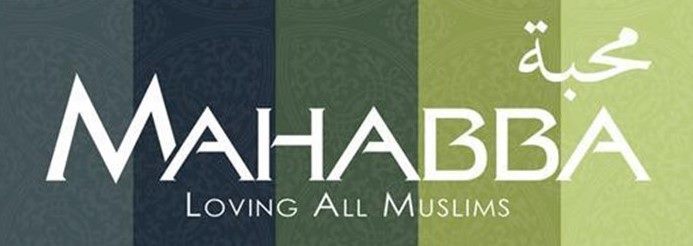 Fredag den 16. april 2021 OnlineValg af dirigent og referentDirigent: Karsten BachReferent: Else Wiwe Generalforsamlingen er indkaldt i henhold til vedtægterne Bestyrelsens beretning 2020 v. Niels Peder Nielsen Styregruppen for netværket Mahabba.dk ønskede i 2020 at oprette en støtteforening, der kunne yde administrativ og finansiel hjælp til arbejdet. Siden oprettelsen af Mahabba netværket i 2018 har netværkets økonomi været administreret via en personlig konto, hvilket var uhensigtsmæssigt. Det var et ønske at bevare Mahabba netværket som et netværk af frivillige, og at etablere en enkel, ikke administrativ tung struktur, som kunne ledes af den samlede initiativgruppe og et begrænset antal medlemmer, som til at begynde med udvalgtes af initiativgruppen.Man fandt det nødvendigt at have en juridisk person, som kunne varetage fællesopgaver for netværket i form af oprettelse af bankkonto, MobilePay, ansøgning om økonomisk støtte til netværkets virke og eventuelt ansættelse af medarbejdere. Den 24.04.2020 afholdtes stiftende generalforsamling i foreningen Mahabba Administration, og hvor initiativtagere og deltagere i generalforsamlingen var Niels Peter Nielsen, Poul Kirk, Poul Martin Nielsen og Else Wiwe, Karsten Bach og Sebastian Olesen. På dette møde godkendtes foreningen vedtægter og der blev valgt en bestyrelse: 
Niels Peder Nielsen (formand) 
Poul Kirk (næstformand) 
Poul Martin Nielsen (kasserer) 
Else Wiwe (sekretær)Bestyrelsen har siden 24.04.2020 organiseret Mahabba Administration, og i maj 2020 blev foreningen registreret hos erhvervsstyrelsen og skattestyrelsen (CVR-nr.: 41328460).
Der er oprettet foreningskonto i Danske Bank (incl. NemID m.m.) og oprettet MobilePay. Dette arbejde afsluttedes i dec. 2020. Mahabba Administration er således fuldt funktionsdygtig i forhold til foreningens vedtægter, og har overtaget det økonomiske ansvar for netværket Mahabba hvilket fremgår af regnskabet.Beretningen blev enstemmigt godkendtGodkendelse af årsregnskab/årsrapportÅrsrapporten er aflagt i overensstemmelse med lovgivningen og foreningens vedtægter.Den valgte regnskabspraksis anses hensigtsmæssig, således at årsrapporten giver et retvisende billede af foreningens aktiver og passiver, finansielle stilling samt resultat. Da det er foreningens første regnskabsår, omfatter den kun perioden 24. april – 31. december 2020Regnskabet er gennemgået af revisor Hugo Martinussen. Revisoren finder at bilagene er relateret til driften og at regnskabet giver et korrekt billede af foreningens drift og status i opstartsåret.  Årsregnskabet blev godkendt af generalforsamlingen.Styregruppen er taknemlige for den support vi får fra Hugo Martinussen med flere.Valg af bestyrelse.Der var ikke indkommet forslag til opstilling af kandidater til bestyrelsen 14 dage før generalforsamlingen. Niels Peder Nielsen og Poul Kirk var på valg og blev enstemmigt valgt
Valg af revisor  Hugo Martinussen var på valg og blev enstemmigt genvalgtEventueltFremtidigt vil der i Mahabba netværket oprettes et forlag ved navnet Mahabba forlag.I netværket Mahabba kan der være op til 25 medlemmer - der er på nuværende tidspunkt 24 medlemmer. Fremover vil medlemmerne blive indkaldt til generalforsamlingen.